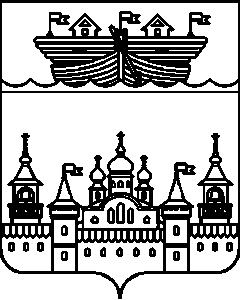 АДМИНИСТРАЦИЯ ЕГОРОВСКОГО СЕЛЬСОВЕТАВОСКРЕСЕНСКОГО МУНИЦИПАЛЬНОГО РАЙОНАНИЖЕГОРОДСКОЙ ОБЛАСТИПОСТАНОВЛЕНИЕ09 сентября 2019 года 	№ 44Об утверждении технологической схемы административного регламента администрации Егоровского сельсовета Воскресенского муниципального района Нижегородской области по оказанию муниципальной услуги «Выдача выписки из похозяйственной книги об учете личного подсобного хозяйства»В соответствии Федеральным законом от 27 июля 2010 года №210-ФЗ «Об организации предоставления государственных и муниципальных услуг», в целях приведения в соответствие с действующим законодательством, администрация Егоровского сельсовета Воскресенского муниципального района Нижегородской области постановляет:1.Утвердить технологическую схему административного регламента администрации Егоровского сельсовета Воскресенского муниципального района Нижегородской области по оказанию муниципальной услуги «Выдача выписки из похозяйственной книги об учете личного подсобного хозяйства» 2.Обнародовать настоящее постановление на информационном стенде администрации и разместить на официальном сайте администрации Воскресенского муниципального района.3.Контроль за выполнением настоящего постановления оставляю за собой.Глава администрации 	Ю.А.ЧерняевУтверждено Постановлением администрацииЕгоровского сельсоветаВоскресенского муниципального районаНижегородской областиот 09 сентября 2019 года № 44Раздел 1. "Общие сведения о государственной услуге"№ПараметрЗначение параметра/состояние1231.Наименование органа, предоставляющего услугуАдминистрация Егоровского сельсовета Воскресенского муниципального района Нижегородской области2.Номер услуги в федеральном реестре3.Полное наименование услугиВыдача выписки из похозяйственной книги об учете личного подсобного хозяйства4.Краткое наименование услугинет5.Административный регламент предоставления государственной услуги Постановление Администрации Егоровского сельсовета Воскресенского муниципального района Нижегородской области № 16 от 01.03.2013 года  Об утверждении административного регламента предоставления муниципальной услуги «Выдача выписки из похозяйственной книги об учете личного подсобного хозяйства» (в редакции Постановлений № 54 от 06.09.2013 года, № 24 от 11.04.2016 года)6. Перечень "подуслуг"нет7.Способы оценки качества предоставления государственной услугинетРаздел 2. "Общие сведения о подуслугах"Раздел 2. "Общие сведения о подуслугах"Раздел 2. "Общие сведения о подуслугах"Раздел 2. "Общие сведения о подуслугах"Раздел 2. "Общие сведения о подуслугах"Раздел 2. "Общие сведения о подуслугах"Раздел 2. "Общие сведения о подуслугах"Раздел 2. "Общие сведения о подуслугах"Раздел 2. "Общие сведения о подуслугах"Раздел 2. "Общие сведения о подуслугах"Раздел 2. "Общие сведения о подуслугах"Раздел 2. "Общие сведения о подуслугах"Раздел 2. "Общие сведения о подуслугах"№Наименование "подуслуги"Срок предоставления в зависимости от условийСрок предоставления в зависимости от условийОснования отказа в приеме документовОснования для отказа в предоставлении "подуслуги"Основания приостановления предоставления "подуслуги"Срок приостановления подуслугиПлата за предоставление "подуслуги"Плата за предоставление "подуслуги"Плата за предоставление "подуслуги"Способ обращения за получением "подуслуги"Способ получения результата "подуслуги"№Наименование "подуслуги"При подаче заявления по месту жительства (месту нахождения юр.лица)При подаче заявления не по месту жительства (по месту обращения)Основания отказа в приеме документовОснования для отказа в предоставлении "подуслуги"Основания приостановления предоставления "подуслуги"Срок приостановления подуслугиНаличие платы (государственной пошлины"Реквизиты нормативного правового акта, являющегося основанием для взимания платы (государственной пошлины)КБК для взимания платы (государственной пошлины), в том числе для МФЦСпособ обращения за получением "подуслуги"Способ получения результата "подуслуги"123456789101112131Выдача выписки из похозяйственной книги об учете личного подсобного хозяйства.В течение 30 дней со дня регистрации заявленияВ течение 30 дней со дня регистрации заявленияЗаявителем не представлены документы: 1) заявление о выдаче выписки их похозяйственной книги об учете личного подсобного хозяйства (приложение №1 к настоящему регламенту); 2) документы, удостоверяющие личность заявителя и членов хозяйства, совместно проживающих и (или) совместно осуществляющих с ним ведение личного подсобного хозяйства (паспорта гражданина РФ; при наличии несовершеннолетних, являющихся членом хозяйства, заявитель предоставляет свидетельство о рождении); 3) документы, подтверждающие право собственности или иное право на сельскохозяйственную технику, оборудование, транспортное средство (паспорт транспортного средства, свидетельство о государственной регистрации транспортного средства, договор купли-продажи транспортного средства, сельскохозяйственной техники); 4)документы, подтверждающие право пользования объектами недвижимого имущества при отсутствии сведений, содержащихся в них в Едином государственном реестре прав на недвижимое имущество и сделок с ним; отсутствие у заявителя и членов хозяйства, совместно проживающих и (или) совместно осуществляющих с ним ведение хозяйства, земельного участка, предоставленного и (или) приобретенного для ведения личного подсобного хозяйства, при этом земельный участок может находиться в черте населенных пунктов Егоровского сельсовета (приусадебный земельный участок) и земельный участок за чертой населенных пунктов Егоровского сельсовета (полевой земельный участок), за исключением земель садоводческих объединений граждан.нетнетнет--1.в Администрацию Егоровского сельсовета, 2. По почте, по электронной почте1. в администрации Егоровского сельсовета, на бумажном носителе; 2. По почте, по электронной почтеРаздел 3. "Сведения о заявителях "подуслуги"Раздел 3. "Сведения о заявителях "подуслуги"Раздел 3. "Сведения о заявителях "подуслуги"Раздел 3. "Сведения о заявителях "подуслуги"Раздел 3. "Сведения о заявителях "подуслуги"Раздел 3. "Сведения о заявителях "подуслуги"Раздел 3. "Сведения о заявителях "подуслуги"Раздел 3. "Сведения о заявителях "подуслуги"№ п/пКатегории лиц, имеющих право на получение "подуслуги"Документ, подтверждающий правомочие заявителя соответствующей категории на получение "подуслуги"Установленные требования к документу, подтверждающему правомочие заявителя соответствующей категории на получение "подуслуги"Наличие возможности подачи заявления на предоставление "подуслуги" представителями заявителяИсчерпывающий перечень лиц, имеющих право на подачу заявления от имени заявителяНаименование документа, подтверждающего право подачи заявления от имени заявителяУстановленные требования к документу, подтверждающему право подачи заявления от имени заявителя12345678Предоставление выписки из похозяйственной книгиПредоставление выписки из похозяйственной книгиПредоставление выписки из похозяйственной книгиПредоставление выписки из похозяйственной книгиПредоставление выписки из похозяйственной книгиПредоставление выписки из похозяйственной книгиПредоставление выписки из похозяйственной книгиПредоставление выписки из похозяйственной книги1физическое или юридическое лицо (за исключением государственных органов и их территориальных органов, органов государственных внебюджетных фондов и их территориальных органов, органов местного самоуправления) либо их уполномоченные представители, обратившиеся в орган, представляющий муниципальные услугидля гражданина РФ: 1.паспорт гражданина РФпаспорт должен быть действительным на момент обращения за предоставлением услуги с соблюдением сроков его действия. Срок действия паспорта гражданина РФ: от 14 лет - до достижения 20-летнего возраста; от 20 лет - до достижения 45-летнего возраста; от 45 лет - бессрочно. По достижении гражданином 20-летнего и 45-летнего возраста паспорт подлежит замене. В паспорт вносятся следующие сведения о личности гражданина: фамилия, имя, отчество, пол, дата рождения и место рождения. В паспорте производятся отметки: о регистрации гражданина по месту жительства и снятии его с регистрационного учета - соответствующими органами регистрационного учетаимеетсяфизические и юридические лица, имеющие доверенность на право обращения за представлением муниципальной услуги либо законные представителидоверенностьсоставляется в простой письменной форме. В доверенности должно быть указано место ее составления, дата составления, информация о доверителе (ФИО, дата рождения, место рождения, паспортные данные, адрес прописки), доверяемом (ФИО, дата рождения, место рождения, паспортные данные, адрес прописки), перечень полномочий, подпись доверителя. Также в доверенности может быть указан срок действия доверенности. Максимальный срок действия доверенности может быть указан до 3 лет. Если срок действия доверенности не указан, то доверенность действительна в течение 1 года с момента ее составления. Доверенность может быть нотариально удостоверена по желанию заявителя1физическое или юридическое лицо (за исключением государственных органов и их территориальных органов, органов государственных внебюджетных фондов и их территориальных органов, органов местного самоуправления) либо их уполномоченные представители, обратившиеся в орган, представляющий муниципальные услуги2.временное удостоверение личности по форме 2Пявляется документом ограниченного срока действия. Размер 176 x 125 мм, изготовляется на перфокарточной бумаге. Заносятся следующие сведения: фамилия, имя, отчество, дата рождения, место рождения, адрес места жительства (пребывания), каким органом выдано и в связи с чем. Также ставится отметка о сроке действия либо продления. Кроме того, ставиться подпись гражданина, подпись должностного лица и печать органа,  также вклеивается фотография гражданина. имеетсяфизические и юридические лица, имеющие доверенность на право обращения за представлением муниципальной услуги либо законные представителидоверенность1физическое или юридическое лицо (за исключением государственных органов и их территориальных органов, органов государственных внебюджетных фондов и их территориальных органов, органов местного самоуправления) либо их уполномоченные представители, обратившиеся в орган, представляющий муниципальные услуги3.паспорт гражданина СССР образца 1974 годаПо достижении гражданами 45-летнего возраста должна быть вклеена новая фотографическая карточка, соответствующая этому возрасту. В случае её отсутствия паспорт является недействительнымимеетсяфизические и юридические лица, имеющие доверенность на право обращения за представлением муниципальной услуги либо законные представителидоверенность1физическое или юридическое лицо (за исключением государственных органов и их территориальных органов, органов государственных внебюджетных фондов и их территориальных органов, органов местного самоуправления) либо их уполномоченные представители, обратившиеся в орган, представляющий муниципальные услугидля иностранного гражданина: 1.паспорт иностранного гражданина действующий на момент обращенияимеетсяфизические и юридические лица, имеющие доверенность на право обращения за представлением муниципальной услуги либо законные представителидоверенность1физическое или юридическое лицо (за исключением государственных органов и их территориальных органов, органов государственных внебюджетных фондов и их территориальных органов, органов местного самоуправления) либо их уполномоченные представители, обратившиеся в орган, представляющий муниципальные услуги2.Свидетельство о рождении, выданное иностранным государствомзаверенный перевод на русский языкимеетсяфизические и юридические лица, имеющие доверенность на право обращения за представлением муниципальной услуги либо законные представителидоверенность1физическое или юридическое лицо (за исключением государственных органов и их территориальных органов, органов государственных внебюджетных фондов и их территориальных органов, органов местного самоуправления) либо их уполномоченные представители, обратившиеся в орган, представляющий муниципальные услуги3.Разрешение на временное проживаниедействующий на момент обращения. Выдается на 3 года.имеетсяфизические и юридические лица, имеющие доверенность на право обращения за представлением муниципальной услуги либо законные представителидоверенность1физическое или юридическое лицо (за исключением государственных органов и их территориальных органов, органов государственных внебюджетных фондов и их территориальных органов, органов местного самоуправления) либо их уполномоченные представители, обратившиеся в орган, представляющий муниципальные услугидля лица без гражданства: 1.вид на жительство действующий на момент обращения. Выдается на 5 лет.имеетсяфизические и юридические лица, имеющие доверенность на право обращения за представлением муниципальной услуги либо законные представителидоверенность1физическое или юридическое лицо (за исключением государственных органов и их территориальных органов, органов государственных внебюджетных фондов и их территориальных органов, органов местного самоуправления) либо их уполномоченные представители, обратившиеся в орган, представляющий муниципальные услуги2.разрешение на временное проживаниедействующий на момент обращения. Выдается на 3 года.имеетсяфизические и юридические лица, имеющие доверенность на право обращения за представлением муниципальной услуги либо законные представителидоверенностьРаздел 4. "Документы, предоставляемые заявителем для получения "подуслуги"Раздел 4. "Документы, предоставляемые заявителем для получения "подуслуги"Раздел 4. "Документы, предоставляемые заявителем для получения "подуслуги"Раздел 4. "Документы, предоставляемые заявителем для получения "подуслуги"Раздел 4. "Документы, предоставляемые заявителем для получения "подуслуги"Раздел 4. "Документы, предоставляемые заявителем для получения "подуслуги"Раздел 4. "Документы, предоставляемые заявителем для получения "подуслуги"Раздел 4. "Документы, предоставляемые заявителем для получения "подуслуги"Раздел 4. "Документы, предоставляемые заявителем для получения "подуслуги"Раздел 4. "Документы, предоставляемые заявителем для получения "подуслуги"№ п/пКатегория документаНаименования доку ментов, которые представляет заявитель для получения "подуслуги"Количество необходимых экземпляров документа с указанием подлинник/копияКоличество необходимых экземпляров документа с указанием подлинник/копияДокумент, предоставляемых по условиюУстановленные требования к документуФорма (шаблон) документаОбразец документа/заполнения документаОбразец документа/заполнения документа1234456788Предоставление выписки из похозяйственной книгиПредоставление выписки из похозяйственной книгиПредоставление выписки из похозяйственной книгиПредоставление выписки из похозяйственной книгиПредоставление выписки из похозяйственной книгиПредоставление выписки из похозяйственной книгиПредоставление выписки из похозяйственной книгиПредоставление выписки из похозяйственной книгиПредоставление выписки из похозяйственной книгиПредоставление выписки из похозяйственной книгиЗаявлениеЗаявление о выдаче выписки из похозяйственной книги об учете личного подсобного хозяйства Заявление о выдаче выписки из похозяйственной книги об учете личного подсобного хозяйства 1 экз подлинникнет Заявление должно быть установленной формы. Письменное заявление составляется на русском языке рукописным или машинописным способом и в обязательном порядке должно содержать: наименование администрации муниципального образования; предмет обращения; фамилию, имя, отчество (последнее – при наличии) заявителя или его представителя; почтовый адрес, если сведения должны быть направлены заявителю почтой; контактный телефон (при его наличии); личную подпись заявителя; дату написания.Приложение № 1 к Регламенту о предоставлении услугиПрилагаетсяПрилагается2Документ, удостоверяющий личность заявителя паспорт гражданина РФпаспорт гражданина РФудостоверение личностиПредоставляется один из документов гражданами РФпаспорт должен быть действительным на момент обращения за предоставлением услуги с соблюдением сроков его действия. Срок действия паспорта гражданина РФ: от 14 лет - до достижения 20-летнего возраста; от 20 лет - до достижения 45-летнего возраста; от 45 лет - бессрочно. По достижении гражданином 20-летнего и 45-летнего возраста паспорт подлежит замене. В паспорт вносятся следующие сведения о личности гражданина: фамилия, имя, отчество, пол, дата рождения и место рождения. В паспорте производятся отметки: о регистрации гражданина по месту жительства и снятии его с регистрационного учета - соответствующими органами регистрационного учета2Документ, удостоверяющий личность заявителя паспорт гражданина СССР образца 1974 годапаспорт гражданина СССР образца 1974 годаудостоверение личностиПредоставляется один из документов гражданами РФПо достижении гражданами 45-летнего возраста должна быть вклеена новая фотографическая карточка, соответствующая этому возрасту. В случае её отсутствия паспорт является недействительным2Документ, удостоверяющий личность заявителя временное удостоверение личности по форме 2Пвременное удостоверение личности по форме 2Пудостоверение личностиПредоставляется один из документов гражданами РФявляется документом ограниченного срока действия. Размер 176 x 125 мм, изготовляется на перфокарточной бумаге. Заносятся следующие сведения: фамилия, имя, отчество, дата рождения, место рождения, адрес места жительства (пребывания), каким органом выдано и в связи с чем. Также ставится отметка о сроке действия либо продления. Кроме того, ставиться подпись гражданина, подпись должностного лица и печать органа. также вклеивается фотография гражданина. 2Документ, удостоверяющий личность заявителя паспорт иностранного гражданина паспорт иностранного гражданина удостоверение личностиПредоставляется иностранным гражданиномдействующий на момент обращения2Документ, удостоверяющий личность заявителя 2.Свидетельство о рождении, выданное иностранным государством2.Свидетельство о рождении, выданное иностранным государствомудостоверение личностиПредоставляется иностранным гражданиномзаверенный перевод на русский язык2Документ, удостоверяющий личность заявителя Разрешение на временное проживаниеРазрешение на временное проживаниеудостоверение личностипредоставляется один из документов иностранным гражданином, если забыл паспорт иностранного гражданина либо лицом без гражданствадействующее на момент обращения. Выдается на 3 года2Документ, удостоверяющий личность заявителя вид на жительство вид на жительство удостоверение личностипредоставляется один из документов иностранным гражданином, если забыл паспорт иностранного гражданина либо лицом без гражданствадействующий на момент обращения. Выдается на 5 лет.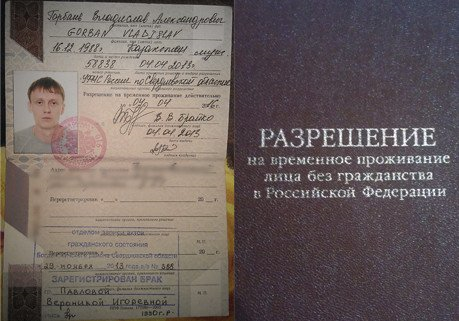 документы, подтверждающие право собственности или иное право на сельскохозяйственную технику, оборудование, транспортное средствопаспорт транспортного средства, свидетельство о государственной регистрации транспортного средства, договор купли-продажи транспортного средства, сельскохозяйственной техники)паспорт транспортного средства, свидетельство о государственной регистрации транспортного средства, договор купли-продажи транспортного средства, сельскохозяйственной техники)1 экз копиинет нетнетнетнетдокументы, подтверждающие право пользования объектами недвижимого имущества при отсутствии сведений, содержащихся в них в Едином государственном реестре прав на недвижимое имущество и сделок с ним.документы, подтверждающие право пользования объектами недвижимого имущества при отсутствии сведений, содержащихся в них в Едином государственном реестре прав на недвижимое имущество и сделок с ним.документы, подтверждающие право пользования объектами недвижимого имущества при отсутствии сведений, содержащихся в них в Едином государственном реестре прав на недвижимое имущество и сделок с ним.1 экз. оригиналнет нетнетнетнетРаздел 5. "Документы и сведения, получаемые посредством межведомственного информационного взаимодействия"Раздел 5. "Документы и сведения, получаемые посредством межведомственного информационного взаимодействия"Раздел 5. "Документы и сведения, получаемые посредством межведомственного информационного взаимодействия"Раздел 5. "Документы и сведения, получаемые посредством межведомственного информационного взаимодействия"Раздел 5. "Документы и сведения, получаемые посредством межведомственного информационного взаимодействия"Раздел 5. "Документы и сведения, получаемые посредством межведомственного информационного взаимодействия"Раздел 5. "Документы и сведения, получаемые посредством межведомственного информационного взаимодействия"Раздел 5. "Документы и сведения, получаемые посредством межведомственного информационного взаимодействия"Раздел 5. "Документы и сведения, получаемые посредством межведомственного информационного взаимодействия"Реквизиты актуальной технологической карты межведомственного взаимодействияНаименование запрашиваемого документа (сведения)Перечень и состав сведений, запрашиваемых в рамках межведомственного информационного взаимодействия Наименование органа (организации), направляющего (ей) межведомственный запросНаименование органа (организации), в адрес которого (ой) направляется межведомственный запросSID электронного сервисаСрок осуществления межведомственного информационного взаимодействияформа (шаблон) межведомственного запросаОбразец заполнения формы межведомственного запросаОбразец заполнения формы межведомственного запроса1234567899нетвыписка из ЕГРП о правах на земельный участоквыписка из ЕГРП о правах на земельный участокадминистрация Егоровского сельсоветаУправление федеральной службы государственной регистрации, кадастра и картографии по Нижегородской областинет3 рабочих дня со дня регистрации заявлениянетнетнетнетвыписка из ЕГРП о правах на жилой дом (квартиру); выписка из ЕГРП о правах на жилой дом (квартиру); администрация Егоровского сельсоветаУправление федеральной службы государственной регистрации, кадастра и картографии по Нижегородской областинет3 рабочих дня со дня регистрации заявлениянетнетнетнетсведения о постановке на учет в налоговом органе физического лица по месту жительства на территории РФ.сведения о постановке на учет в налоговом органе физического лица по месту жительства на территории РФ.администрация Егоровского сельсоветав Межрайонную инспекцию федеральной налоговой службы № 8 по Нижегородской области нет3 рабочих дня со дня регистрации заявлениянетнетнетРаздел 6. Результат "подуслуги"Раздел 6. Результат "подуслуги"Раздел 6. Результат "подуслуги"Раздел 6. Результат "подуслуги"Раздел 6. Результат "подуслуги"Раздел 6. Результат "подуслуги"Раздел 6. Результат "подуслуги"Раздел 6. Результат "подуслуги"Раздел 6. Результат "подуслуги"№Документ/документы, являющиеся результатом "подуслуги"Требования к документу/документам, являющимся результатом "подуслуги"Характеристика результата (положительный/отрицательный)Форма документа/документов, являющимся результатом "подуслуги"Образец документа/документов, являющихся результатом "подуслуги"Способ получения результатаСрок хранения невостребованных заявителем результатовСрок хранения невостребованных заявителем результатов№Документ/документы, являющиеся результатом "подуслуги"Требования к документу/документам, являющимся результатом "подуслуги"Характеристика результата (положительный/отрицательный)Форма документа/документов, являющимся результатом "подуслуги"Образец документа/документов, являющихся результатом "подуслуги"Способ получения результатав органев МФЦ123456789Предоставление выписки из похозяйственной книгиПредоставление выписки из похозяйственной книгиПредоставление выписки из похозяйственной книгиПредоставление выписки из похозяйственной книгиПредоставление выписки из похозяйственной книгиПредоставление выписки из похозяйственной книгиПредоставление выписки из похозяйственной книгиПредоставление выписки из похозяйственной книгиПредоставление выписки из похозяйственной книгивыписка из похозяйственной книги об учете личного подсобного хозяйства в выписке указываются основные сведения о личном подсобном хозяйстве заявителя.
- выписки печатаются с двух сторон листа формата А 4.
- выписки подписываются главой администрации или заместителем главы администрации и заверяются печатью администрации.ПоложительныйПриложение № 2 к Регламенту предоставления услугиПриложение1. в администрации Егоровского сельсовета на бумажном носителе; 2. По почте, по электронной почте3 годаДо окончания установленного срока оказания услугиписьменный отказ в выдаче выписки из похозяйственной книги об учете личного подсобного хозяйстваподписанный главой администрации или заместителем главы администрацииОтрицательныйнетнет1.в администрации Егоровского сельсовета на бумажном носителе; 2. По почте, по электронной почте3 годаДо окончания установленного срока оказания услугиРаздел 7. "Технологические процессы предоставления "подуслуги"Раздел 7. "Технологические процессы предоставления "подуслуги"Раздел 7. "Технологические процессы предоставления "подуслуги"Раздел 7. "Технологические процессы предоставления "подуслуги"Раздел 7. "Технологические процессы предоставления "подуслуги"Раздел 7. "Технологические процессы предоставления "подуслуги"Раздел 7. "Технологические процессы предоставления "подуслуги"№ п/пНаименование процедуры процессаОсобенности исполнения процедуры процессаСрок исполнения процедуры (процесса)Исполнитель процедуры процессаРесурсы необходимые для выполнения процедуры процессаФормы документов, необходимые для выполнения процедуры и процесса1234567Предоставление выписки из похозяйственной книгиПредоставление выписки из похозяйственной книгиПредоставление выписки из похозяйственной книгиПредоставление выписки из похозяйственной книгиПредоставление выписки из похозяйственной книгиПредоставление выписки из похозяйственной книгиПредоставление выписки из похозяйственной книгиЗаполняется в соответствии с административным регламентомЗаполняется в соответствии с административным регламентомЗаполняется в соответствии с административным регламентомЗаполняется в соответствии с административным регламентомЗаполняется в соответствии с административным регламентомЗаполняется в соответствии с административным регламентомЗаполняется в соответствии с административным регламентомПрием заявления и документов: в администрации Егоровского сельсовета лично или через доверительное лицо1 деньспециалист администрации ответственный за предоставление муниципальной услугипринтер, сканерформа заявления о выдаче выписки из похозяйственной книги об учете личного подсобного хозяйства Передача документов из МФЦ в администрациюнетнетнетнетнетРассмотрение обращения заявителя в администрации: Специалист администрации, ответственный за исполнение административной процедуры: - устанавливает личность заявителя, в том числе проверяет документ, удостоверяющий личность; - осуществляет прием документов в соответствии с п. 2.6, 2.7 настоящего Административного регламента; - сверяет предоставленные экземпляры оригиналов и копий документов, после чего оригинал возвращается заявителю; - устанавливает наличие (отсутствие) оснований для отказа в приеме документов. Результатом осуществления данной административной процедуры является: - регистрация заявления в журнале регистрации заявлений, прием ксерокопий документов от заявителя; - регистрация заявления осуществляется в случае наличия документов в соответствии с п. 2.6 настоящего Административного регламента. Специалист администрации осуществляет прием ксерокопий документов и регистрирует заявление в журнале регистрации заявлений. - формирует и направляет межведомственные запросы, в случае непредставления заявителем самостоятельно документов: - выписка из ЕГРП о правах на земельный участок; - выписка из ЕГРП о правах на жилой дом (квартиру); - сведения о постановке на учет в налоговом органе физического лица по месту жительства на территории РФ. Результатом административной процедуры является подписанная и заверенная печатью администрации Егоровского сельсовета Воскресенского муниципального района Нижегородской области выписка из похозяйственной книги об учете личного подсобного хозяйства или мотивированный отказ в предоставлении муниципальной услуги. Способ фиксации результата - на бумажном носителе.Основанием для отказа в предоставлении муниципальной услуги, являются основания, указанные в п.2.11 настоящего Административного регламента. -отсутствие у заявителя и членов хозяйства совместно проживающих и (или) совместно осуществляющих с ним ведение хозяйства, земельного участка, предоставленного и (или) приобретенного для ведения личного подсобного хозяйства, при этом земельный участок может находиться в черте населенных пунктов Егоровского сельсовета (приусадебный земельный участок) и земельный участок за чертой населенных пунктов Егоровского сельсовета (полевой земельный участок), за исключением земель садоводческих объединений граждан. В случае наличия оснований для отказа в предоставлении муниципальной услуги специалист администрации готовит письменный мотивированный отказ в предоставлении услуги. Мотивированный отказ в предоставлении услуги подписывается главой администрации.В течение 30 дней со дня регистрации заявления. Ответ направляется заявителю в письменном виде специалист администрации ответственный за предоставление муниципальной услугиналичие оргтехники для печати документовжурнал регистрации заявлений. Передача результата из администрации в МФЦ нетнетнетнетнетВыдача (направление) результата услуги в администрации Егоровского сельсовета лично или через доверительное лицо на бумажном носителе, при предъявлении удостоверения личности, по почте заказным письмом с уведомлением1 деньспециалист администрации ответственный за предоставление муниципальной услугинетжурнал регистрации выписок из похозяйственной книгивозврат невостребованных заявителем документов из МФЦ в администрациюнетнетнетнетнетРаздел 8. "Особенности предоставления "подуслуги" в электронной форме"Раздел 8. "Особенности предоставления "подуслуги" в электронной форме"Раздел 8. "Особенности предоставления "подуслуги" в электронной форме"Раздел 8. "Особенности предоставления "подуслуги" в электронной форме"Раздел 8. "Особенности предоставления "подуслуги" в электронной форме"Раздел 8. "Особенности предоставления "подуслуги" в электронной форме"Раздел 8. "Особенности предоставления "подуслуги" в электронной форме"Раздел 8. "Особенности предоставления "подуслуги" в электронной форме"Раздел 8. "Особенности предоставления "подуслуги" в электронной форме"Способ получения заявителем информации о сроках и порядке предоставления "подуслуги"Способ записи на прием в орган, МФЦСпособ формирования запроса о предоставлении "подуслуги" 
Способ приема и регистрации органом, предоставляющим услугу, запроса и иных документов, необходимых для предоставления "подуслуги"Способ приема и регистрации органом, предоставляющим услугу, запроса и иных документов, необходимых для предоставления "подуслуги"Способ оплаты заявителем государственной пошлины или иной платы, взимаемой за предоставление "подуслуги"Способ получение сведений о ходе выполнения запроса о предоставлении "подуслуги"Способ подачи жалобы на нарушение порядка предоставления "подуслуги" и досудебного (внесудебного) обжалования решений и действий (бездействия) органа в процессе получения "подуслуги"12344567Заполняется в том случае, если информация об услуге размещена на едином портале государственных и муниципальных услуг (функций), едином портале государственных и муниципальных услуг (функций) Нижегородской области, сайте муниципального образования, существует возможность записи в электронной форме на прием, подачи жалобы в электронном видеЗаполняется в том случае, если информация об услуге размещена на едином портале государственных и муниципальных услуг (функций), едином портале государственных и муниципальных услуг (функций) Нижегородской области, сайте муниципального образования, существует возможность записи в электронной форме на прием, подачи жалобы в электронном видеЗаполняется в том случае, если информация об услуге размещена на едином портале государственных и муниципальных услуг (функций), едином портале государственных и муниципальных услуг (функций) Нижегородской области, сайте муниципального образования, существует возможность записи в электронной форме на прием, подачи жалобы в электронном видеЗаполняется в том случае, если информация об услуге размещена на едином портале государственных и муниципальных услуг (функций), едином портале государственных и муниципальных услуг (функций) Нижегородской области, сайте муниципального образования, существует возможность записи в электронной форме на прием, подачи жалобы в электронном видеЗаполняется в том случае, если информация об услуге размещена на едином портале государственных и муниципальных услуг (функций), едином портале государственных и муниципальных услуг (функций) Нижегородской области, сайте муниципального образования, существует возможность записи в электронной форме на прием, подачи жалобы в электронном видеЗаполняется в том случае, если информация об услуге размещена на едином портале государственных и муниципальных услуг (функций), едином портале государственных и муниципальных услуг (функций) Нижегородской области, сайте муниципального образования, существует возможность записи в электронной форме на прием, подачи жалобы в электронном видеЗаполняется в том случае, если информация об услуге размещена на едином портале государственных и муниципальных услуг (функций), едином портале государственных и муниципальных услуг (функций) Нижегородской области, сайте муниципального образования, существует возможность записи в электронной форме на прием, подачи жалобы в электронном видеЗаполняется в том случае, если информация об услуге размещена на едином портале государственных и муниципальных услуг (функций), едином портале государственных и муниципальных услуг (функций) Нижегородской области, сайте муниципального образования, существует возможность записи в электронной форме на прием, подачи жалобы в электронном виденетнетнетнетнетнетнетнет